МБОУ «Коскульская СОШ»Районная акция «Выбор – 2015»Конкурс сочинений«Я б в рабочие пошел»«Профессия повар»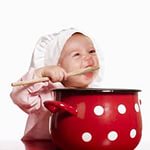 Гусева Евгения Андреевна 11.07.1999 год, ученица 9 класса Светлинского района Оренбургской областип. Коскуль, улица Советская, 7\1телефон: 8-922-805-19-82Руководитель: Великанова Людмила ВасильевнаП. Коскуль2014 годСочинение«Я в рабочие пошёл»«Профессия повар»Самый вкусный, аппетитный,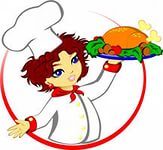 Кисло-сладкий, горьковатый,Ароматный и приятный,Лучший в мире человек!    На свете есть множество замечательных рабочих профессий.  Но для меня самая лучшая профессия -  это повар.   Почему я выбираю  профессию повара?  Потому что считаю ее самой нужной, важной, полезной и, конечно, самой вкусной. Ведь все люди должны питаться, пить для того, чтобы жить.  И нужно сделать приготовление пищи такой, чтобы она была вкусной и полезной, чтобы питание доставляло ему большое удовольствие, и, конечно, чтобы он был здоровым. И  искусству приготовления таких вкусных и полезных  блюд нужно  учиться. Это профессией  можно овладеть и  в нашем училище, но и для этого еще нужно иметь талант творчества.    В нашей семье уже два поколения женщин работают поварами.  Моя бабушка работала поваром в рабочей столовой. Свою любовь к этой профессии она передала своей дочери, моей маме.     Помните ли вы запах своего детства? Для меня детство- это прежде всего аромат маминых пирожков, булочек.  Ещё не успев проснуться, я чувствовала  душистый запах, идущий из кухни. И я с самого детства была избалована мамиными кулинарными изысками.   Когда мы переехали в поселок, то мама стала работать поваром в приюте «Зернышко».  В этом приюте жили дети, которые попали в трудную жизненную ситуацию,  поэтому все работники старались создать для них домашние условия. И моя мама свой талант и душу вкладывала в приготовление пищи, чтобы дети чувствовали себя как дома.  На летних каникулах в приюте был организован лагерь,  и я тоже там была.    Там я видела, как моя мама работает, как дети благодарили ее за вкусные обеды. Они были  рады, видя, что  для них так стараются.  Я поняла, как важна и нужна эта профессия, что она может приносить столько радости.                Ещё мама учит меня дома готовить. Вместе варим борщи, печем пироги.      Как здорово испечь вместе пирог, пригласить друзей, подарить себе и им радость.  Я часто ищу рецепты интересных блюд,  и мы потом вместе с мамой их готовим.    Думаю, что работа, которую ты выполняешь хорошо, должна быть тебе в радость и приносить счастье  другим.   Я хочу научиться готовить так блюда, чтобы отведав их, захотелось  попросить еще добавку, чтобы у человека поднялось настроение, и чтобы от души сказал добрые слова.  Я считаю профессию повара самой гуманной, самой нужной, самой вкусной профессией в мире.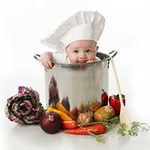 Без кастрюль и поварёшек,Вилок, противней и ложек,Сковородок, мисок, чашекНе прожить Вам даже дня.Он и жарит, он и тушит –                                     Нам всего не перечислить.                                   Говорим ему «Спасибо»,                                            Жизнь нам без него не мыслить!